Literacy Week 6: Tuesday 7th July 2020 This week we will continue to focus on Superworm.You can listen to the story again using the link below:https://www.youtube.com/watch?v=7Jnk3XApKBg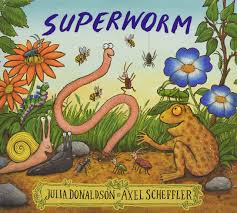 What sounds does Superworm begin with?Can you find 2 objects in your house that begin with S?Some ideas are: sock, slipper, scissors, slide or suitcase. Please send a photograph of what you find to Miss Lynaugh on Class Dojo! 